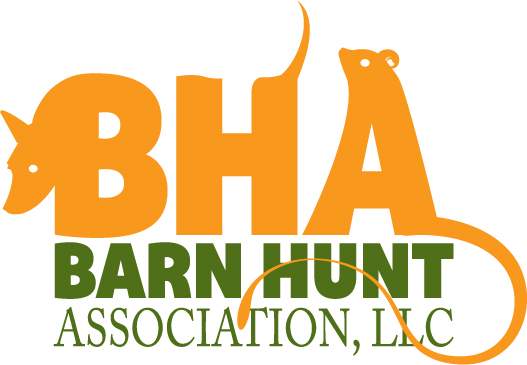 Barn Hunt Association Trial                 Saturday June 28, 2014                          Two trials offered same day                               Hosted by:Pawsable K9 Events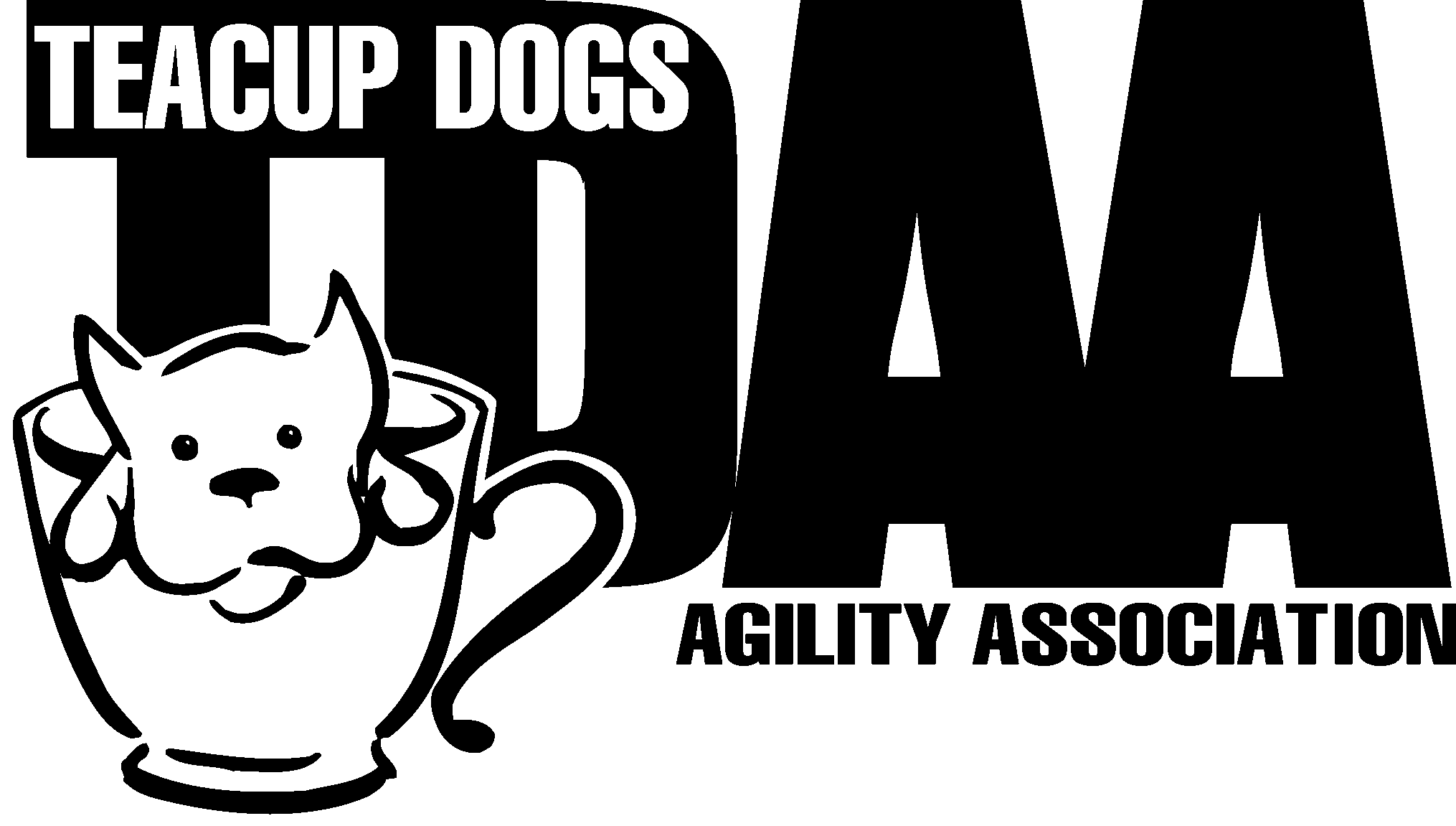 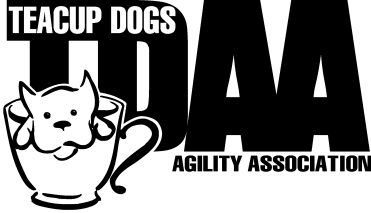 Premium ListPermission has been granted by the Barn Hunt Association, LLC for the holding of these barn hunt trials under 2014 BHA Rules & RegulationsLocation            This trial is open to all breeds and mixed breeds of all sizes.                                           Must be 6 months of age to compete.Pre-entry closing date is June 20, 2014 or until limits are metWe will be using 1 ring  Held outdoorsClasses offered: Morning TrialInstinct test, Novice, Open, Senior, Masters Afternoon TrialNovice, Open, Senior, MastersWe will run Instinct first and then run all classes BACK to BACKInstinct, T1 Novice, T2 Novice,T1 Open T2 Open etc.Limited to 120 runs per judge- we will still limit  total for dayNo day of show entries  JUDGES: Judy Todd, Toms River, N.J.                Catherine Brown, Livonia, N.Y.   Instinct & Novice onlyClasses start at 8:00 AMMeasuring from 7:30 –8:00 AM- if neededGeneral Briefing at 7:45 AM For more information, please visit the websites at:www.barnhunt.comwww.pawsk9events.homestead.comPawsable K9 Events Trial CommitteeTrial Secretary                                           		Trial Chairperson 	Natalene Lamming                                                          Joyce Yaccarino             290 Sweetmans Lane                                                         331 South Hope Chapel Rd.             Millstone Township, NJ 08535                                            Jackson, N. J. 08527mousemoorjr@cs.com                                           	 joyceyacc@aol.comShow Site and FoodBring chairs and crates.Hospitality will be set up for morning coffee/tea and snacks for lunchBring a snack to share.   Please potty your dogs in the designated areas.Directions to show siteFrom NJ Turnpike: Take Exit 8 to Rt. #33 east. Make right at . Continue for approx. 4.4 miles. Road name changes to  then to . Driveway is at top of the hill just after “” and tractor crossing sign on left.  Private Street Sign at drive says “”From Rt. #9 north or south: In Freehold, take Rt. #33 west to intersection   Take that jug handle. (Citco gas station on right) Road name changes to . Go approx. 4.5 miles, Driveway is on right at the top of the hill just after “” and tractor crossing sign. Private Street Sign at drive says “”MotelsTown House Motel,  - 609 448-2400 Days Inn,  33, ,  NJ  - 609 448-3200Colt Neck Inn- 6 Route #537, Colts Neck, NJ 07722 – 732 409-1200 (up to 2 dogs for- $20 extra a night)BE SURE to check if the hotel still accepts dogs when making your reservations.  Please make sure that you pick up after your dogs so that these hotels will continue to accept dogs.Veterinary Clinics – 24 hour serviceAwards: Ribbons will be awarded for 1st through 4th. Qualifying ribbons will be awarded to all dogs receiving a Qualifying Score. Title ribbons will be available for all completing a title.Title ribbons for RATI – Instinct test – First Qualifying Score. To be given out at time of completed test.We will be using New 2014 rules.Notice to ExhibitorsThe safety of the dogs is our primary concern.  By entering this trial, exhibitors acknowledge that they are familiar with the rules and regulations of this sport and that their dogs are familiar with, and are able to perform all obstacles safely.All dogs must be on leash or crated at all times except when in the ring.  It is expressly understood that exhibitors alone are responsible for the behavior of their dogs and/or children.  Any exhibitor whose dogs and/or children create unnecessary disturbances or repeatedly engage in unsafe or disruptive behavior may, at the discretion of the Trial Committee, be asked to leave the Trial site.  In such case, no refund of any fees paid will be made.Food and toys are not permitted in the course area and handlers are not allowed to use whistles or other instruments or devices.Exhibitors are responsible for being at the ring gate when it is their turn to run.Exhibitors may wear shirts or insignia of their training group if they wish.Unsportsmanlike conduct, including rough handling or misconduct of any kind, will result in an excusal from the RingPossessing or training with personal live quarry is not permitted on the show grounds at any time. EligibilityYour dog must be registered BHA to compete in a sanctioned trial. You may apply for a BHA number at: www.barnhunt.com It will take aprox. 48 hours to process.Trial Entry InformationAll pre-entries must be received by 6:00 PM on June 20, 2014 after which time entries cannot be cancelled, altered, or substituted. Entries will not be accepted without the correct fees made payable to N. Lamming. No entries will be accepted which require a signature for delivery. All entries must be submitted on official Pawsable K9 BHA Entry forms, one dog per entry form.Unsigned, incomplete or illegible entries are NOT acceptable and cannot be entered in the Trial.  Faxed entries and/or credit cards cannot be accepted.  Returned checks do not constitute a valid entry fee.The Trial Secretary will add a $25 service charge for any returned checks.  Subsequent returned checks from the same exhibitor may result in their being put on a CASH ONLY basis.  Entry Fees will not be refunded in the event that a dog is absent, disqualified, excused or barred from competition by action of the Trial Committee.No entry fee will be refunded if the trial cannot be opened or completed by reason of riots, civil disturbance, fire, an act of God, public emergency, an act of a public enemy or any other cause beyond the control of the organizing committee.Bitches in season (BIS) MAY compete at Barn Hunt Trials.  They will be run at the end of each class.  They MUST wear pants or britches at all times when they are not being pottied, including on the course. Measured Height DivisionsOwners are responsible for entering the proper height division. • Small dog – 13” and under • Medium Dogs – 13.1” to 18”• Large Dogs – over 18” Classes Offered (Tentative Running Order) small to tallPawsable K9 Events  Barn Hunt Trial June 28,  2014Closing date June 20, 2014   Make Entry Fees Payable in US Funds to: N. LammingMail Entries to:  Natalene Lamming 290 Sweetmans Lane, Millstone Township, NJ 08535Actual Owner(s) (Please Print)______________________________________________________________________________________________________________________________________________________________________	Street Address                                                                                                                                 City/State/Zip___________________________	___________________________________      ______________________________Phone Number                                          e-mail address        				    Call Name________________________________________                 _________________________     Registered Name                                                                       BHA  # __________________        __          ______________	Dog’s measured height: ____________		Breed                       		Sex	Birthdate			                    Height class:  S         M           L       	                        Entry:  $15.00 per class              Circle Classes entered                    Trial 1       Instinct test       Novice     Open        Senior       Master                          total $______       Trial 2                                   Novice     Open         Senior       Master                            total $________                                                                                                            Total entries: $_______AgreementI (We) acknowledge that the “Barn Hunt Association Rules & Regulations” have been made available to me (us), and that I am (we are) familiar with their contents. I(We) agree to hold the BHA and any BHA  approved judge and Pawsable K9’s  harmless from any legal claim resulting from said judge’s action under the BHA Rules, Regulations and Guidelines. I (We) agree that the club holding the Barn Hunt Trial has the right to refuse entry for cause which the club shall deem to be sufficient. In consideration of the acceptance of this entry and of the holding of the Barn Hunt Trial and of  the opportunity to have the dog judged, I(we) agree to hold harmless the directors, governors, officers, agents, superintendents or show secretary and the owner or lessor of the premises and any employees of the aforementioned parties from any claim for loss or injury which may be alleged to have been caused directly or indirectly to any person or things by the act of this dog while in or upon the show/trial premises or grounds or near any entrance thereto, and I(we) personally assume all responsibility and liability for any such claim, and I(we) further agree to hold the aforementioned parties harmless from any claim for loss of this dog by disappearance, theft, death or otherwise, and from any claim for damage or injury to the dog, whether such loss, disappearance, theft, damage or injury, be caused or alleged to be caused by the negligence of the club or any of the parties aforementioned, or by the negligence of any other person, or any other cause or causes.I(We) hereby assume the sole responsibility for and agree to indemnify and save the aforementioned parties harmless from any and all loss and expenses (including legal fees) by reason of the liability imposed by law upon any of the aforementioned parties for damage because of bodily injuries, including death at any time arising out of or in consequence of my(our) participation in this Agility Trial, howsoever such injuries, death or damage to property may be caused, and whether or not the same may have been caused or may have been alleged to have been caused by negligence of the aforementioned parties or any of their employees or agents, or any other persons.I certify that I am the actual owner of the dog, or that I am the duly authorized agent of the actual owner whose name I have entered above in consideration of the acceptance of this entry.  I (We) agree to abide by the rules and regulations of the Barn Hunt Association in the premium list for this  trial, or both, and further agree to be bound by the “Agreement” printed above.  I (We) certify and represent that the dog entered is not a hazard to persons or other dogs.  This entry is submitted for acceptance on the foregoing representation and agreement.____________________________________________________      _________________________________________________________Signature of Owner                                                                               Parent or Guardian  if under 18Date _________________________________________                  Handler ___________________________________________________(off exit 7 I-195)(609) 259-8300 Veterinary Specialists (732) 922-0011